Пресс-служба Удмуртстата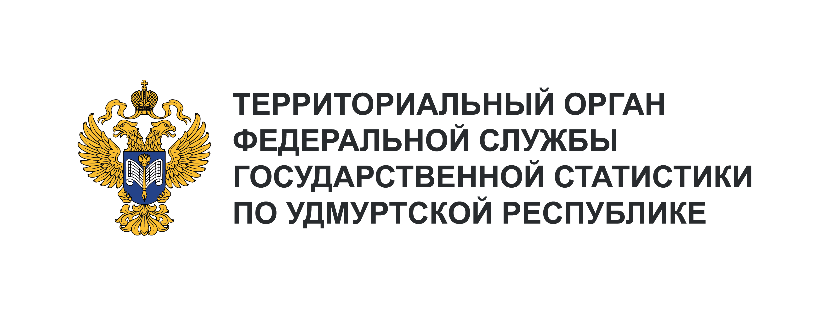 Телефон: +7 (3412) 69-50-35e-mail: 18.01.2@rosstat.gov.ruИнформационное сообщение для СМИ14 февраля 2024, ИжевскПЛАТНЫЕ УСЛУГИ НАСЕЛЕНИЮЗА 2023 ГОДОбъём платных услуг, оказываемых населению, является важным показателем как уровня, так 
и качества жизни населения. Наряду с остальными он может свидетельствовать о повышении платежеспособности населения и общем уровне развития экономики в регионе.За 2023 год населению Удмуртской Республики оказано платных услуг на сумму 103,9 млрд рублей, что в сопоставимых ценах на 2,8% больше, чем за 2022 год. В декабре 2023 года 
по сравнению с декабрём предыдущего года объём платных услуг увеличился на 0,3%.В среднем в 2023 году каждый житель Удмуртии потратил на платные услуги 72260 рублей 
(в 2022 году – 63673 рубля).Более половины всего объёма платных услуг приходятся на так называемые обязательные услуги – коммунальные, транспортные и медицинские.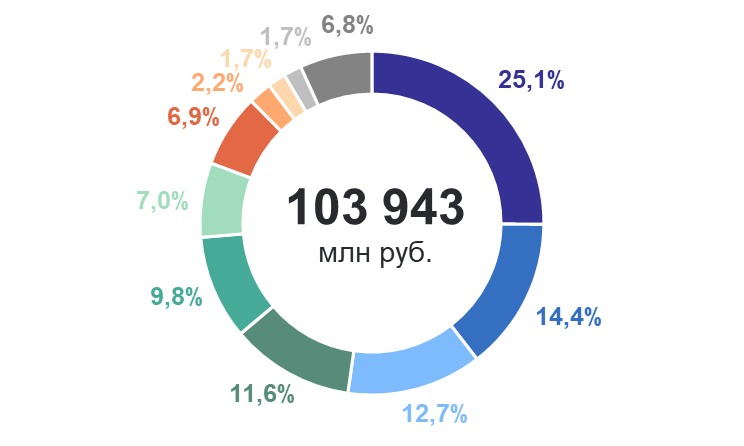 Коммунальные      БытовыеТранспортныеМедицинскиеТелекоммуникационныеЖилищныеСистемы образования КультурыТуристскиеСпециализированных коллективных средств размещенияПрочие виды услуг